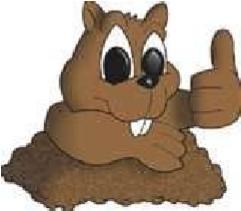 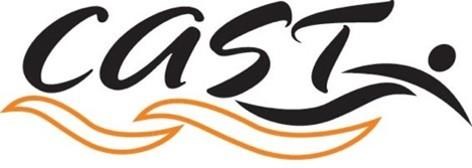 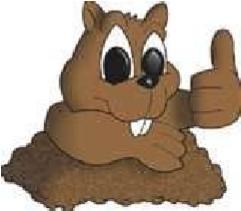 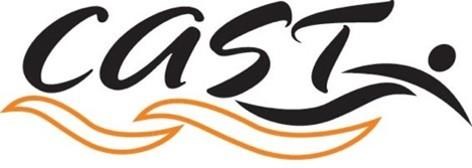 CLINTONVILLE AREA SWIM TEAM 2019 GROUND HOG MEET Thank you! CLINTONVILLE AREA SWIM TEAM WAIVER Official Entry Form – all meet and relay entry forms must be submitted with this waiver. Name of Club: _________________________________________ USS Club Code: __________________ Number of: _________ Facility Fee @ $3.00						              $________________________ Swimmers (Splash Fee) @ $3.00  	 	 	 	 	$ _______________ _________ Individual Events @ $4.00   	 	 	 	 	$ _______________ _________ Relay Events @ $16.00  	 	 	 	 	 	$ _______________ 	Subtract reservation already paid 	($_______________) Make check payable to CAST  	 	 	 	 	TOTAL $_______________ IN CONSIDERATION OF THE ACCEPTANCE OF THIS ENTRY, I/WE HEREBY, FOR MYSELF, OURSELVES, MY/OUR HEIRS, ADMINISTRATORS, AND ASSIGNS, WAIVE AND RELEASE ANY AND ALL CLAIMS AGAINST USA SWIMMING. THE WISCONSIN ASSOCIATION OF THE USA, THE CITY OF CLINTONVILLE, CLINTONVILLE PUBLIC SCHOOL DISTRICT, THE CLINTONVILLE AREA SWIM TEAM AND THEIR STAFF FOR INJURIES AND/OR EXPENSES INCURRED BY ME/US AT THE MEET, OR WHILE ON THE ROAD TO AND FROM THE MEET. I/WE ARE BONAFIDE AMATEUR ATHLETES AND ELIGIBLE TO COMPETE IN ALL OF THE EVENTS I/WE HAVE ENTERED. Signature of Club Official: _________________________________________ Position: ______________________ Address: _______________________________________________ City: _________________________________ State: ______________ Zip: ______________________ Phone: ________________________________________ Name of Coach(s): _____________________________________________________________________________ Contact Person Regarding This Entry: ______________________________________________________________ Email: ______________________________________________ Phone: __________________________________ Deadline for Entries: January 9, 2017  Make Checks Payable To: Clintonville Area Swim Team (CAST) Mail Entries To:                                  CAST: Clintonville Area Swim Team                                 c/o Shannon Skar                                 91 7th Street                                Clintonville, WI 54929                                (Email to: cast.meet-director@cast-swimmers.com)   SATURDAY, JANUARY 19, 2017 – ORDER OF EVENTS WARM-UPS 8:00 AM MEET STARTS AT 9:05 AM SATURDAY MORNING EVENTS  	GIRLS   	 	 	 	 	 	 	 	 	 	 	 	BOYS 	1	 	 	 	 	 	8 & UNDER 100 MEDLEY RELAY   	 	 	  2 	3 	 	 	 	 	 	10 & UNDER 200 MEDLEY RELAY 	 	 	  4 	5 	 	 	 	 	 	8 & UNDER 25 FREE  	 	 	 	 	  6 	7 	 	 	 	 	 	      10 & Under 200 FREE 	 	 	 	 	  8 	            9                                                                                  8 & Under 100 IM                                                                         10           11                                                                                  9 & 10 100 IM                                                                               12	13 	 	 	 	 	 	      8 & UNDER 25 FLY	 	 	 	 	  14 	15 	 	 	 	 	                            9 & 10 50 FLY	 	 	 	 	  16	17						CO-ED 10 & Under 100 FREE RELAY				 	19 	 	 	 	 	 	            8 & UNDER 25 BACK	 	 	 	 	  20	21  	 	 	 	 	                            9 & 10 100 BACK 	 	 	 	 	  22 	23 	 	 	 	 	              	8 & UNDER 25 BREAST  	 	 	 	 	  24 	25	 	 	 	 	                            9 & 10 100 BREAST	 	 	 	  26 	27 	 	 	 	 	              	8 & UNDER 50 FREE	 	 	 	 	  28 	29 	 	 	 	 	                           9 & 10 50 FREE	 	 	 	 	  30 	31 	 	 	 	 	              	8 & UNDER 100 FREE RELAY   	 	 	 	  32  	             ********************************** 10 MINUTE IN WATER BREAK ******************************            33 	 	 	 	 	 	OPEN 500 FREE  	 	                                          34------------------------------------------------------------------------------------------------------------------------------------------------- AFTERNOON SESSION WARM-UPS AFTER MORNING SESSION ENDS (NOT BEFORE 11:00 AM) SATURDAY AFTERNOON EVENTS 	GIRLS   	 	 	 	 	 	 	 	 	 	 	 	BOYS 	35 	 	 	 	 	 	OPEN 200 FLY                     	 	 	 	  36 	37  	 	 	 	 	 	11 & 12 200 MEDLEY RELAY   	 	 	 	  38 	39 	 	 	 	 	 	OPEN 200 MEDLEY RELAY 	 	 	 	  40 	41 	 	 	 	 	 	11 & 12 50 FREE 	 	 	 	 	  42 	43  	 	 	 	 	 	OPEN 50 FREE    	 	 	 	 	  44 	45  	 	 	 	 	 	11 & 12  100 IM  	 	 	 	 	  46 	47  	 	 	 	 	 	 OPEN 400 IM         	 	 	 	 	  48 	49						CO-ED 11 & 12 200 free Relay	51						CO-ED open 200 free relay	53		 	 	 	 	11 & 12 50 FLY  	 	 	 	 	  54 	55  	 	 	 	 	 	OPEN 100 FREE  	 	 	 	 	  56 	57 	 	 	 	 	 	11 & 12 50 BACK 	 	 	 	 	  58 	59  	 	 	 	 	 	OPEN 100 BACK                    	 	 	 	  60 	61  	 	 	 	 	 	11 & 12 50 BREAST 	                               	 	  62 	63  	 	 	 	 	 	OPEN 200 BREAST 	 	 	 	 	  64 	65  	 	 	 	 	 	11 & 12 100 FREE 	 	 	 	 	  66 	67  	 	 	 	 	 	OPEN 200 FREE RELAY   	 	 	 	  68 	69  	 	 	 	 	 	11 & 12 200 FREE RELAY 	 	 	 	  70 ******************************** 15 MINUTE IN WATER BREAK ******************************** 	71 	 	 	 	 	 	OPEN 1650 FREE  	 	 	 	 	  72 CLINTONVILLE AREA SWIM TEAM – 2017 GROUND HOG MEET SUNDAY, JANUARY 20th, 2017 – ORDER OF EVENTS COMBINED SESSION WARM-UPS  9:00 AM MEET STARTS AT 10:05 AM SUNDAY  EVENTS 	GIRLS   	 	 	 	 	 	 	 	 	 	 	BOYS                    73 	 	 	 	 	10 & UNDER 200 FREE RELAY 	 	 	                    74                    75  	 	 	     	 	12 & UNDER 400 FREE RELAY  	 	 	                    76                    77 	 	 	                             OPEN 400 FREE RELAY   	 	                                   78                   79                                                                 12 & UNDER 100 FREE                                                                 80                   81  	 	 	                             10 & UNDER 50 FLY  	 	 	 	                    82                    83  	 	 	                             12 & UNDER 100 FLY  	 	 	 	                    84                    85 	 	 	                             OPEN 100 FLY   	                 	 	   	      86                    87  	 	 	                             10 & UNDER 50 BACK 	 	 	 	   	      88                   89                                                               10 & UNDER 200 IM                                                                        90                    91  	 	 	                  11-12  200 IM 	 	 	 	   	      92                    93  	 	 	                              OPEN 200 IM                                                  	   	      94                    95  	 	                                            10 & UNDER 50 BREAST 	 	 	   	      96                    97  	 	 	                             12 & UNDER 100 BREAST 	 	 	   	      98                    99  	 	                                            OPEN 100 BREAST 	                 	 	   	      100                     101					CO-ED 10 & UNDER 100 MEDLEY RELAY	                   103					CO-ED 11-12 200 MEDLEY RELAY    105					CO-ED Open 200 Medley relay         ********************* 10 MINUTE IN WATER BREAK ******************** 107  	 	 	                             OPEN 1000 FREE  	 	 	 	   	      108        DATE:   	 January 19-20, 2019 SPONSORED BY:  Clintonville Area Swim Team LOCATION:  	 Clintonville High School Rec Center Pool 330 N. Harriet Street Clintonville, WI 54929 Enter through Field House doors APPROVAL NUMBER:  WI2019-052AUSA and Wisconsin LSC Rules Apply In granting this sanction it is understood and agreed that USA Swimming and Wisconsin Swimming, Inc. shall be free from any liabilities or claims for damages arising by reason of injuries to anyone during the conduct of the event.AGE DIVISION:   Sat. AM Session: 10 & Under Sat. PM Session: 11-12, 13 & Over Sunday (Combined Age Group) Age as of January 19 will determine swimmers class ENTRY FEES:  	 $3.00   per Swimmer Splash Fee $3.00   facility fee$4.00   per Individual Event $16.00 per Relay ADMISSION:  	 Adults $4.00, Under 12 No Charge Heat Sheets: $4.00 per session ENTRY INFORMATION:  ENTRY INFORMATION:  Swimmers are limited to 4 individual events on Saturday, 3 individual events on Sunday plus relays for both days. If open heats/lanes are available, deck seeding will be permitted at $5.00 per individual event. And $20 for Relays. Teams are encouraged to submit entries on HyTek by disk or email. A printed copy of your entries must also be included. Swimmers shall provide timers for 500, 1000, & 1650 free.  ENTRY CHAIR: Checks should be made payable to Clintonville Area Swim Team (CAST) and be sent with your entry forms to:  CAST: Clintonville Area Swim Team c/o Shannon Skar91 7th StClintonville, WI 54929  (Email to: cast.meet-director@cast-swimmers.com DEADLINE:  	 	 DEADLINE:  	 	 Entry and waiver forms must be received no later than January 9th, 2019. DISABLED SWIMMERS:   DISABLED SWIMMERS:   Coaches please inform meet officials of disabled swimmer’s needs. FACILITY:  Eight (8) Lane, 25 Yard, 7’ Lane Width, Backstroke Flags, Non-Turbulence Lane Dividers. Starting Depth – 6’8” on edge, sloping down to 10’ in center; turn side depth – 3’6”, Block Height – 26”. Colorado Timing System with backup stop watches (2 per lane). The competition course has not been certified in accordance with 104.2.2C(4). Please be advised that due to the depth of the non-starting end of the pool, the 2nd and 4th leg of all 100-Yard/Meter relays will start in the water. MEET DIRECTOR:  Shannon SkarCall/Text (715) 460-0621 cast.meet-director@castswimmers.com TIME SCHEDULE:  Saturday (10 & Under AM; 11 & Over PM) 8:00-9:00 AM Warm-ups 8:45 AM Timers Meeting 9:05 AM Meet Begins Afternoon warm-ups will start immediately after completion of AM session and will last 1 hour. 12:00 PM (approx.) afternoon session begins. Positive check-in for 500 & 1650 Free no later than 30 minutes after warm-ups begin. Sunday (Combined Session)  9:00 AM Warm-ups 9:45 AM Timers Meeting 10:05 AM Meet Begins Positive check-in for 1000 Free no later than 30 minutes after warm-ups begin. Feet first three-point entries from the starting end of the pool during general warm-ups will be enforced for all sanctioned/approved competition in accordance with the recent change to Policy 4.5.2(a). EVENT STAGING:  8 & Under swimmers report to designated staging area. All other swimmers report to your blocks prior to your event. This is a pre-seeded meet. HEAD OFFICIAL:  Lead Official:  Mark KohrellAdministrative Official: Cindy MaltryLOCKERS:  Women’s and Men’s lockers are available. Swimmers are responsible for securing their belongings. Clintonville Area Swim Team will not be responsible for lost articles. LOST & FOUND:  Located at the awards table during the meet. After the meet please contact the Rec Center at (715) 823-7215 FOOD:  Delicious hot and cold foods will be available for purchase during the meet.  No food or drink (except water) allowed on the pool deck. FIRSTAID KIT:  	 Available during the meet in pool office. CONDUCT:  Except where venue facilities require otherwise, changing into or out of swimsuits other than in locker rooms or other designated areas is strictly prohibited. Use of audio or visual recording devices, including a cell phone, is not permitted in changing areas, rest rooms or locker rooms. Each club is responsible for the conduct of its swimmers. Any person who, in the opinion of the meet director or meet marshal, is harmful to others or to other’s property will be required to leave the competition.  Please sit in the designated areas for teams and spectators. Spectator seating is in the bleachers on the North side of the pool deck. All swimmers must keep their bags in the Gymnasium.  In accordance with USA Swimming rules, no spectators are allowed on the pool deck.       Any swimmer entered in the meet, unaccompanied by a USA Swimming member coach,              must be certified by a USA Swimming member coach as being proficient in performing a         racing start or must start each race from within the water. It is the responsibility of the         swimmer or the swimmer’s legal guardian to ensure compliance with this requirement. Operation of a drone, or any other flying apparatus, is prohibited over the venue (pools, athlete/coach areas, spectator areas and open ceiling locker rooms) any time athletes, coaches, officials, and/or spectators are present.  Exceptions may be granted with prior written approval by the Program Operations Vice Chair.Except where venue facilities require otherwise, changing into or out of swimsuits other than in locker rooms or other designated areas is strictly prohibited. Use of audio or visual recording devices, including a cell phone, is not permitted in changing areas, rest rooms or locker rooms. Each club is responsible for the conduct of its swimmers. Any person who, in the opinion of the meet director or meet marshal, is harmful to others or to other’s property will be required to leave the competition.  Please sit in the designated areas for teams and spectators. Spectator seating is in the bleachers on the North side of the pool deck. All swimmers must keep their bags in the Gymnasium.  In accordance with USA Swimming rules, no spectators are allowed on the pool deck.       Any swimmer entered in the meet, unaccompanied by a USA Swimming member coach,              must be certified by a USA Swimming member coach as being proficient in performing a         racing start or must start each race from within the water. It is the responsibility of the         swimmer or the swimmer’s legal guardian to ensure compliance with this requirement. Operation of a drone, or any other flying apparatus, is prohibited over the venue (pools, athlete/coach areas, spectator areas and open ceiling locker rooms) any time athletes, coaches, officials, and/or spectators are present.  Exceptions may be granted with prior written approval by the Program Operations Vice Chair.Except where venue facilities require otherwise, changing into or out of swimsuits other than in locker rooms or other designated areas is strictly prohibited. Use of audio or visual recording devices, including a cell phone, is not permitted in changing areas, rest rooms or locker rooms. Each club is responsible for the conduct of its swimmers. Any person who, in the opinion of the meet director or meet marshal, is harmful to others or to other’s property will be required to leave the competition.  Please sit in the designated areas for teams and spectators. Spectator seating is in the bleachers on the North side of the pool deck. All swimmers must keep their bags in the Gymnasium.  In accordance with USA Swimming rules, no spectators are allowed on the pool deck.       Any swimmer entered in the meet, unaccompanied by a USA Swimming member coach,              must be certified by a USA Swimming member coach as being proficient in performing a         racing start or must start each race from within the water. It is the responsibility of the         swimmer or the swimmer’s legal guardian to ensure compliance with this requirement. Operation of a drone, or any other flying apparatus, is prohibited over the venue (pools, athlete/coach areas, spectator areas and open ceiling locker rooms) any time athletes, coaches, officials, and/or spectators are present.  Exceptions may be granted with prior written approval by the Program Operations Vice Chair.AWARDS:  Results will be posted in the Gym. 1st – 16th ribbons for individual events, 1st – 3rd for the relay. All awards must be picked up during the meet. We will no longer mail awards to participating teams. Please have someone from your team pick up the awards after the last event. Results will be posted in the Gym. 1st – 16th ribbons for individual events, 1st – 3rd for the relay. All awards must be picked up during the meet. We will no longer mail awards to participating teams. Please have someone from your team pick up the awards after the last event. FINAL RESULTS:  Each team in the meet will receive a copy of the final results via email. Each team in the meet will receive a copy of the final results via email. COACHES NOTES:  A USA Swimming coach must be on deck at all times with swimmers. All teams must keep the pool deck as clean as possible. Per USA Swimming rules and State of Wisconsin – No Smoking is allowed on the premises. A USA Swimming coach must be on deck at all times with swimmers. All teams must keep the pool deck as clean as possible. Per USA Swimming rules and State of Wisconsin – No Smoking is allowed on the premises. 